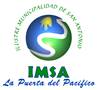 ANEXO Nº 1BASES GENERALES CONCURSO PÚBLICO 1/2019FICHA DE POSTULACION ANTECEDENTES DEL POSTULANTE.IDENTIFICACIÓN DE LA POSTULACION.Indicar la postulación en orden decreciente de preferencia, comenzando por la de mayor interés hasta terminar con la de menor interés.La presente postulación implica mi aceptación íntegra de las Bases del presente Proceso de Selección, a las cuales me someto desde ya.Declaro, asimismo, mi disponibilidad real para desempeñarme en la Municipalidad de San Antonio.Señalo conocer y aceptar las bases del concurso al cual postulo.							_________________________________								          Firma							_________________________________							                       FechaANEXO 2CURRÍCULO VITAE RESUMIDO(Sin perjuicio de completar el presente formulario, el postulante  debe adjuntar además su Currículo Vitae extendido)IDENTIFICACIÓN DEL POSTULANTE1.- TITULOS PROFESIONAL(ES) Y O GRADOS*Completar sólo si corresponde, indicando sólo aquellos con certificados2.- CAPACITACION(Indicar sólo aquellos con certificados)Tipo: Indicar si la capacitación corresponde a un post título, taller, seminario, curso  u otroDuración: Indicar las horas de duración de la capacitación.Modalidad: Indicar si la capacitación es presencial o a distancia3.- TRAYECTORIA LABORALAdemás del anterior, indique sus últimos tres puestos de trabajo, si corresponde.4.- ÚLTIMO CARGO DESARROLLADO O EN DESARROLLO(Sólo cuando corresponda)							_________________________________								          Firma							_________________________________							                       FechaANEXO Nº 3BASES GENERALES CONCURSO PÚBLICO 1/2019DECLARACIÓN JURADA Yo,_________________________________________________________________________________                                                                     RUN Nº___________________________________, Profesión_________________________________ domiciliado__________________________________________________________________________________________________________DECLARO BAJO JURAMENTO, QUE:Tener salud compatible con el cargo (Art. 10º Letra c) del Estatuto Municipal).No haber cesado en un cargo público, como consecuencia de haber obtenido una calificación deficiente o por medida disciplinaria en los últimos cinco años (Art. 10º Letra e) del Estatuto Municipal).No estar inhabilitado para el ejercicio de funciones o cargos públicos y no hallarme condenado por crimen o simple delito (Art. 10º Letra f) del Estatuto Municipal).No estar afecto a las causales de inhabilidad  invocadas en el Artículo 56, letras a), b) y c) de la Ley 18.575 sobre Probidad Administrativa por no tener relaciones de parentesco con Directores o Jefes de este Municipio en ninguno de los Grados establecidos en la referida disposición legal.-Para constancia, Firma del DeclaranteSan Antonio,     Nota: la falsedad de esta Declaración, hará incurrir en las penas del artículo 210 del Código Penal.Apellido PaternoApellido PaternoApellido MaternoApellido MaternoNombresNombresRUTDOMICILIODOMICILIODOMICILIODOMICILIODOMICILIOTeléfono ParticularTeléfono ParticularTeléfono ParticularTeléfono MóvilTeléfono MóvilOtros teléfonos de contactoCorreo ElectrónicoCorreo ElectrónicoCorreo ElectrónicoCorreo ElectrónicoCorreo ElectrónicoCorreo ElectrónicoPLANTAGRADOINDICAR SI PRESENTA ALGUNA DISCAPACIDAD QUE LES PRODUZCA IMPEDIMENTO O DIFICULTADES EN LA APLICACIÓN DE LOS INSTRUMENTOS DE SELECCIÓNSI SU RESPUESTA ES SÍ, INDIQUE CUALApellido PaternoApellido MaternoNombresNombresTeléfono particularTeléfono móvilCorreo ElectrónicoCorreo ElectrónicoTITULOTITULOEGRESO (mm, aaaa)EGRESO (mm, aaaa)FECHA TITULACION (dd,mm,aaaa)FECHA TITULACION (dd,mm,aaaa)Duración de la Carrera (indicar en número de semestres o trimestres)Duración de la Carrera (indicar en número de semestres o trimestres)TITULOTITULOEGRESO (mm, aaaa)EGRESO (mm, aaaa)FECHA TITULACION (dd,mm,aaaa)FECHA TITULACION (dd,mm,aaaa)Duración de la Carrera (indicar en número de semestres o trimestres)Duración de la Carrera (indicar en número de semestres o trimestres)N° AñoInstitución CertificadoraNombre De La CapacitaciónTipoDuraciónEvaluaciónModalidadAñodesdeAño hastaEmpresa o institución Cargo desempeñadoDependenciaNombre y fono de contacto jefatura directa.CARGOCARGONOMBRE Y FONO DE CONTACTO DE LA JEFATURA DIRECTA.NOMBRE Y FONO DE CONTACTO DE LA JEFATURA DIRECTA.NOMBRE Y FONO DE CONTACTO DE LA JEFATURA DIRECTA.INSTITUCIÓN /EMPRESAINSTITUCIÓN /EMPRESAINSTITUCIÓN /EMPRESAINSTITUCIÓN /EMPRESAINSTITUCIÓN /EMPRESADEPTO, GERENCIA, UNIDAD O AREA DE DESEMPEÑODESDE (dd,mm,aaaa)DESDE (dd,mm,aaaa)HASTA (dd,mm, aaaa)DURACIÓN DEL CARGO (mm,aaaa)FUNCIONES PRINCIPALES (descripción general de funciones realizadas y principales logros)FUNCIONES PRINCIPALES (descripción general de funciones realizadas y principales logros)FUNCIONES PRINCIPALES (descripción general de funciones realizadas y principales logros)FUNCIONES PRINCIPALES (descripción general de funciones realizadas y principales logros)FUNCIONES PRINCIPALES (descripción general de funciones realizadas y principales logros)